Fiche élèveY’a plus de saison !Nom(s) de(s) l’enseignant.e(s) : 							    Collège-Ville : RonsardDate/Année : 2015-2016Exercice 1 : Mange-t-on la même chose à chaque saison ?Décris les fruits et légumes que tu vois sur chaque photo :- photo 1 :.........……………………………………………………………………………………………………………….........……………………………………………………………………………………………………………………………………………....- photo 2 : ............……………………………………………………………………………………………………………….....…………………...………………………………………………………………………………………………………………………….D’après la composition des étals, à quelle saison sommes-nous sur les photos ?- photo 1 : ……………………………………………………………………………………………............................………- photo 2 : ......…………………………………………………………………………………………………………………..……Exercice 2 : Que faire au jardin en mars ?Qu'a-t-on fait la semaine dernière dans le jardin ? Cite 3 gestes que tu as fait et avec quel outil :  -………………………………………………………………………………………………………………………………………………………………………………-………………………………………………………………………………………………………………………………………………………………………………-………………………………………………………………………………………………………………………………………………………………………………Que peut-on planter en mars ? -………………………………………………………………………………………………………………………………………………………………………………-………………………………………………………………………………………………………………………………………………………………………………-………………………………………………………………………………………………………………………………………………………………………………Annexe 1 : Grille des domaines de compétencesAnnexe 2 : Fiche ODD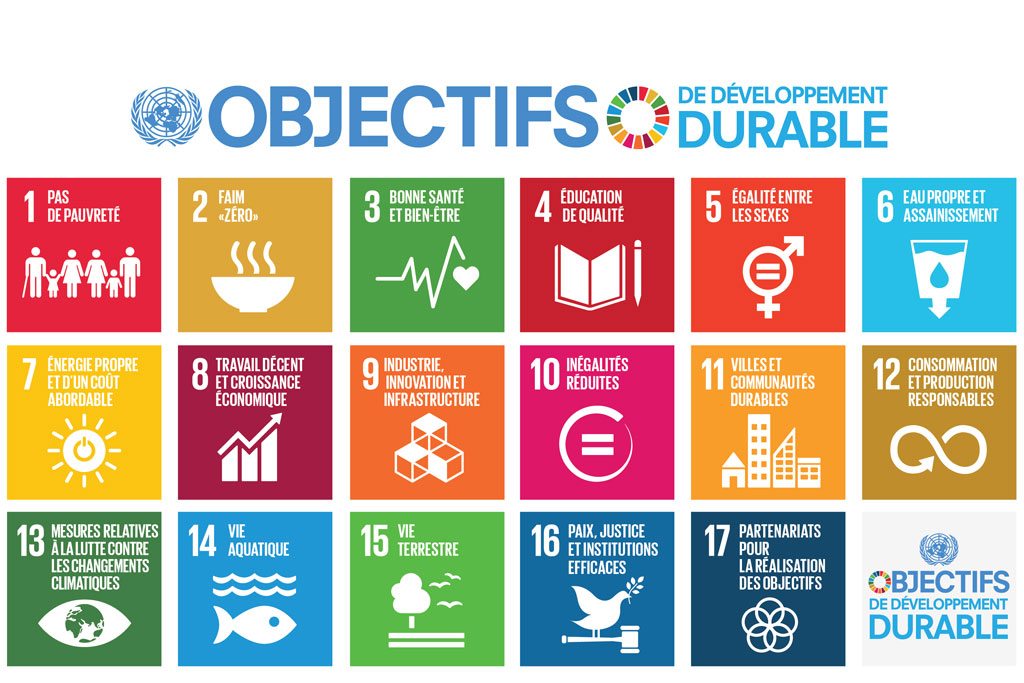 Discipline 1 :  	Discipline 2 :  Discipline 3 :  Niveau :  Domaine(s) de compétences :Grille des domaines de compétences en Annexe 1 1.1              1.2              1.3              1.4 2                 3                  4                 5   Parcours :   Avenir                   Citoyen Santé                    Arts et cultureDurée (heures) : Format de la séance :  Thématique(s) :  Production        Commercialisation et distribution Nutrition-santé Gouvernance et politiques alimentaires Justice et solidarité alimentaires Environnement et changements globauxObjectif(s) de Développement Durable :Fiche ODD en Annexe 2ODD 1 : ODD 2 : ODD 3 : NumérotationSignification1.1Comprendre, s’exprimer en utilisant la langue française à l’oral et à l’écrit1.2Comprendre, s’exprimer en utilisant une langue étrangère et, le cas échéant, une langue régionale1.3Comprendre, s’exprimer en utilisant les langages mathématiques, scientifiques et informatiques1.4Comprendre, s’exprimer en utilisant les langages des arts et du corps2Les méthodes et outils pour apprendre3La formation de la personne et du citoyen4Les systèmes naturels et les systèmes techniques5Les représentations du monde et l’activité humaine